На основу члана 60. Закона о јавним набавкама („Службени гласник РС”, број 124/12, 14/15 и 68/15), Министарство за рад, запошљавање, борачка и социјална питања, Немањина 22-26, Београд,  упућује:ПОЗИВ ЗА ПОДНОШЕЊЕ ПОНУДAНаручилац: Министарство за рад, запошљаваље, борачка и социјална питањаАдреса наручиоца: Београд, Немањина 22-26Интернет страница наручиоца: www.minrzs.gov.rs Врста наручиоца: Орган државне управеВрста поступка јавне набавке: Предметна јавна набавка се спроводи у поступку јавне набавке мале вредностиВрста предмета јавне набавке: УслугeШифра и назив из ОРН-а: 64210000  Телефонске услуге и услуге преноса података72400000  Услуге интернетаБрој и назив (предмет) јавне набавке: ЈН бр. 13/2018 – Обједињена услуга комуникацијске подршке пројекту „Јачање капацитета Инспектората за  рад и подизање свести грађана у циљу сузбијања  рада ''на црно'' , (''РЕЦИ НЕ РАДУ НА ЦРНО'')“Процењена вредност јавне набавке: 5.000.000,оо динара, без ПДВ-аНачин преузимања конкурсне документације, односно интернет адреса где је конкурсна документација доступна:Портал Управе за јавне набавке: www.ujn.gov.rs  као и на интернет адреси Наручиоца: www.minrzs.gov.rsАдреса и интернет адреса државног органа или организације, односно органа или службе територијалне аутономије или локалне самоуправе где се могу благовремено добити исправни подаци о пореским обавезама, заштити животне средине, заштити при запошљавању, условима рада и сл:Министарство финансија www.mfin.gov.rs, Министарство пољопривреде и заштите животне средине www.mpzzs.gov.rs, Агенција за заштиту животне средине www.sepa.gov.rs, Министарство за рад, запошљавање, борачка и социјална питања www.minrzs.gov.rsНачин и рок подношења пoнуде: Понуђач понуду подноси непосредно преко писарнице Управе за заједничке послове републичких органа или путем поште у затвореној коверти или кутији, затворену на начин да се приликом отварања понуда може са сигурношћу утврдити да се први пут отвара. На полеђини коверте или на кутији навести назив и адресу понуђача. У случају  да понуду подноси група понуђача, на коверти је потребно назначити да се ради о групи понуђача и навести називе и адресу свих учесника у заједничкој понуди. Понуду доставити на адресу:Министарство за рад, запошљавање, борачка и социјална питањаНемањина 22-26, 11000 Београдса назнаком: ,,Понуда за јавну набавку – Обједињена услуга комуникацијске подршке пројекту „Јачање капацитета Инспектората за  рад и подизање свести грађана у циљу сузбијања  рада ''на црно'' , (''РЕЦИ НЕ РАДУ НА ЦРНО'')“Понуда се сматра благовременом уколико је примљена од стране наручиоца до 15. августа 2018. године до 12.00 часова. Отварање понуда:Отварање понуда обавиће се дана 15. августа 2018. године у 12.30 часова, у Београду -  Министарство за рад, запошљавање, борачка и социјална питања,  на адреси:  Немањина 22-26,  крило Ц, V спрат, канцеларија број 14, у присуству чланова комисије, понуђача и заинтересованих лица.Услови под којим представници понуђача могу учествовати у поступку отварања понуда: Представник понуђача који је поднео понуду пре почетка поступка, мора предати комисији посебно писано овлашћење за присуство у поступку отварања понуда, оверено и потписано од стране законског заступника понуђача.Рок за доношење одлуке: 8 дана од дана отварања понуда;Лице за контакт: Богољуб Станковић, Е - mail: bogoljub.stankovic@minrzs.gov.rsБрој: 404-02-39/4/2018-22Датум: 6. август 2018. годинеНемањина 22-26Б е о г р а д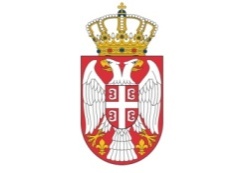 